ALL'ISTITUTO NAZIONALE DELLA PREVIDENZA SOCIALE DIREZIONE PROVINCIALE DI ROVIGOIl/La sottoscritto/a dott. __________________________________________nato/a il _______________ a ___________________________________  	residente a	_______________________________ provincia _________via______________________________________ tel.   ______________ Iscritto/a all'Ordine dei Medici con il n. ______ (se non ancora iscritto/a esibire la documentazione di iscrizione entro un massimo di 90 giorni a partire dal ricevimento della lettera di incarico, v. punto 6)Iscritto/a all'Ordine dei Medici della provincia di __________________ con il n. __________ CHIEDEdi svolgere un incarico temporaneo per 4 mesi al massimo per il servizio delle visite mediche di controllo domiciliarigarantendo la propria disponibilità ad eseguire visite di controllo in entrambe le fasce di reperibilità previste dalle disposizioni in vigore, eseguendole comunque in quella indicata di volta in volta dall'Istituto;garantendo la propria disponibilità ad eseguire visite di controllo in una sola delle fasce di reperibilità previste dalle disposizioni in vigore come stabilita dall’Istituto secondo le esigenze di servizio (possibilmente quella ____ antimeridiana ____ pomeridiana)DICHIARAdi aver conseguito il diploma di laurea in medicina presso l'Università di ______________  il _______________ con la votazione di _____________________;di aver conseguito l’abilitazione alla professione di Medico Chirurgo;di aver conseguito le seguenti specializzazioni in _________________________________;di essere stato/a iscritto/a in precedenza nelle liste della Sede INPS di ____________________________ con effetto dal __________________ ovvero di aver collaborato con l’INPS in qualità di medico addetto ai controlli di medicina fiscale ( indicare sedi e periodi);di trovarsi in posizione di idoneità in graduatorie non scadute a seguito di selezione svolta da una Pubblica Amministrazione per affidamento di incarichi in materia di Medicina Legale ( specificare quali);di aver svolto le funzioni di medico fiscale per le ASL nell’ultimo quadriennio;di essere a conoscenza che costituisce motivo di incompatibilità con la funzione di medico di controllo:non garantire la propria disponibilità ad eseguire visite di controllo almeno in una delle fasce di reperibilità previste dalle disposizioni in vigore;trovarsi in una qualsiasi posizione non compatibile per specifiche norme di legge, regolamentari o di contratto di lavoro;svolgere perizie o consulenze medico-legali, per conto e nell'interesse di privati, che abbiano attinenza con le materie di competenza dell'INPS o di altri Enti previdenziali;di essere a conoscenza che le eventuali situazioni di incompatibilità devono cessare entro il termine di 15 giorni, entro il termine, cioè, stabilito per la restituzione delta copia della lettera di incarico sottoscritta per accettazione (art. 2 D.M. 12.10.2000)di essere a conoscenza che, se non ancora iscritto negli albi professionali della provincia, l'eventuale incarico è sospeso fino a un massimo di 90 giorni a partire dal ricevimento della lettera di incarico da parte dell'INPS, trascorsi i quali l'incarico non viene conferito (art. 2 D.M. 12.10.2000)di svolgere la seguente attività libero professionale: ____________________________________________ ;di percepire trattamento pensionistico di (vecchiaia, anzianità, invalidità, ecc.) ________________ dal ______________ erogato da _________________(cancellare se il caso non ricorre).Il/la sottoscritto/a dichiara, consapevole delle responsabilità che si assume, ai sensi della normativa vigente, che tutte le notizie fornite sono complete e conformi a verità.In caso di accoglimento della richiesta di incarico, si impegna a presentare, entro il termine perentorio di 15 giorni dal ricevimento della lettera di incarico, autocertificazione attestante l'iscrizione all'Ordine dei Medici, il possesso del diploma di laurea con la relativa data e votazione, l'abilitazione all'esercizio della professione nonché le specializzazioni conseguite. 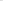 II sottoscritto/a autorizza il trattamento, nei limiti delle disposizioni vigenti, dei dati necessari all'istruzione e alla gestione della domanda che lo/la riguarda.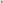 	Data						FIRMAAl modulo deve essere allegata la fotocopia, fronte e retro, chiaramente leggibile, di un documento di identità in corso di validità.  